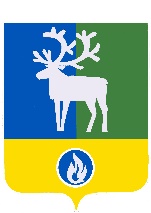 БЕЛОЯРСКИЙ РАЙОНХАНТЫ-МАНСИЙСКИЙ АВТОНОМНЫЙ ОКРУГ – ЮГРААДМИНИСТРАЦИЯ БЕЛОЯРСКОГО РАЙОНАПРОЕКТПОСТАНОВЛЕНИЕО признании утратившими силу отдельных постановлений администрации Белоярского районаПризнать утратившими силу:постановление администрации Белоярского района от 22 июля 2014 года № 1057 «Об утверждении административного регламента предоставления муниципальной услуги «Предоставление поддержки субъектам малого и среднего предпринимательства и организациям, образующим инфраструктуру поддержки субъектов малого и среднего предпринимательства, в рамках реализации муниципальных программ развития малого и среднего предпринимательства»;постановление администрации Белоярского района от 27.11.2014 № 1620 «О внесении изменения в приложение к постановлению администрации Белоярского района от 22 июля 2014 года № 1057»;постановление администрации Белоярского района от 11.01.2016 № 6 «О внесении изменений в приложение к постановлению администрации Белоярского района от 22 июля 2014 года № 1057»;постановление администрации Белоярского района от 30.05.2016 № 531 «О внесении изменения в приложение к постановлению администрации Белоярского района от 22 июля 2014 года № 1057»;постановление администрации Белоярского района от 03.10.2016 № 1019 «О внесении изменений в приложение к постановлению администрации Белоярского района от 22 июля 2014 года № 1057».2. Опубликовать настоящее постановление в газете «Белоярские вести. Официальный выпуск».3. Настоящее постановление вступает в силу после его официального опубликования.     4. Контроль за выполнением постановления возложить на заместителя главы Белоярского района Ващука В.А.Глава Белоярского района                                                                                    С.П.Маненковот ___________ 2021 года№ ________